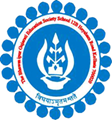 THE BGES SCHOOL (ICSE)	12B, HEYSHAM ROADKOLKATA- 700020LIST OF STUDENTS AND BOOKS OVERDUE FOR RETURN BEING CHARGED LATE FEES AS ON MONDAY 13th   March’2017.LIBRARIANNikhil Nandy13/03/2017 ISSUE DATERETURN DATEBOOK NAMEREGN NO.STUDENT’S NAMECLASS28-01-201727-02-2017ICSE EXAMINATION SOLVED PAPERS-20161723SOURAV MEHTAX